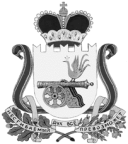 СОВЕТ ДЕПУТАТОВ ВЯЗЕМСКОГО ГОРОДСКОГО ПОСЕЛЕНИЯВЯЗЕМСКОГО РАЙОНА СМОЛЕНСКОЙ ОБЛАСТИРЕШЕНИЕот 19.05.2015  № 34Руководствуясь пунктом статьей 46 Градостроительного кодекса  Российской Федерации, статьей 13 Устава Вяземского городского поселения Вяземского района Смоленской области, Положением о порядке и проведении публичных слушаний в Вяземском городском поселении Вяземского района Смоленской области, утверждённым решением Совета депутатов Вяземского городского поселения Вяземского района Смоленской области от 29.01.2015 № 1, рассмотрев обращение Главы Администрации муниципального образования «Вяземский район» Смоленской области от 06.05.2015 № 1528/01-14, Совет депутатов Вяземского городского поселения Вяземского района Смоленской области РЕШИЛ:1. Назначить на 29 июня 2015 года на 14 часов 15 минут и провести по адресу: г. Вязьма, ул. 25 Октября, д. 11(большой зал Администрации) публичные слушания по проекту планировки территории земельного участка под индивидуальное жилищное строительство по улице Ямская, в районе домов 61-79, г. Вязьма Смоленской области, разработанного муниципальным унитарным предприятием «Архитектура»;Граждане, проживающие на территории, применительно к которой осуществляется подготовка проекта планировки территории, правообладатели земельных участков и объектов капитального строительства, расположенных на указанной территории, лица, законные интересы которых могут быть нарушены в связи с реализацией проекта планировки территории, вправе направлять в Администрацию муниципального образования «Вяземский район» Смоленской области по адресу: ул. 25 Октября, дом № 11, кабинет № 103 до 28 июня 2015 года имеющиеся у них замечания и предложения по проекту планировки территории (пункт 1 настоящего решения).Публичные слушания провести в соответствии с Порядком организации и проведения публичных слушаний в Вяземском городском поселении Вяземского района Смоленской области, утвержденным решением Совета депутатов Вяземского городского поселения Вяземского района Смоленской области от 29.01.2015 № 1.3. Для осуществления публичных слушаний образовать организационный комитет в следующем составе:- Григорьев Александр Аркадьевич – Глава муниципального образования Вяземского городского поселения Вяземского района Смоленской области - председатель организационного комитета;- Кузина Татьяна Владимировна – главный специалист комитета по архитектуре и землеустройству Администрации муниципального образования «Вяземский район» Смоленской области - секретарь.Члены организационного комитета:1). Гуляев Сергей Анатольевич – Первый Заместитель Главы Администрации муниципального образования «Вяземский район» Смоленской области;2). Волков Валерий Борисович – председатель комитета по архитектуре и землеустройству Администрации муниципального образования «Вяземский район» Смоленской области;3). Ларченков Сергей Анатольевич – заместитель председателя комитета по архитектуре и землеустройству Администрации муниципального образования «Вяземский район» Смоленской области – главный архитектор района;4). Березкина Вера Павловна – начальник юридического отдела Администрации муниципального образования «Вяземский район» Смоленской области;5). Ефимова Галина Александровна – главный специалист комитета по архитектуре и землеустройству Администрации муниципального образования «Вяземский район» Смоленской области.4. Контроль за исполнением настоящего решения возложить на Главу муниципального образования Вяземского городского поселения Вяземского района Смоленской области (А.А. Григорьева).5. Опубликовать настоящее решение в газете «Мой город - Вязьма» и электронном периодическом издании «Мой город – Вязьма.ru» (MGORV.RU).О назначении публичных слушаний по проектупланировки территории земельного участкаГлава муниципального образованияВяземского городского поселения Вяземского района Смоленской областиА.А. Григорьев